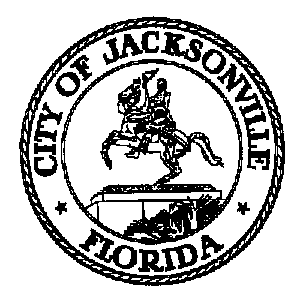 JACKSONVILLE CITY COUNCILRESEARCH DIVISIONMembership Subcommittee Task Force on Safety and Crime ReductionMeeting MinutesOctober 29, 201810:00 amLynwood Roberts RoomFirst Floor, City Hall117 W. Duval StreetTopic: Membership for the Task Force on Safety and Crime ReductionAttendance: Council Members Gulliford, Love, Gaffney and Newby; Paige Johnston- Office of General Counsel; Colleen Hampsey- Council Research; Crystal Shemwell- Legislative ServicesFor all other attendees please see the sign in sheet Meeting Convened: 10:02 am (initially met in conference room A, which was not the correct location reflected in the meeting notice, so the group moved to the Lynwood Roberts room and reconvened at 10:16 am)Councilman Gulliford called for introductions and explained the purpose of the subcommittee meeting, which was to select a candidate for Task Force Chair from the applications submitted to present to the full committee for approval. The four council members in attendance took a few minutes to review the applications and picked their top few choices. Before moving on with the discussion, Mr. Gulliford asked the attendees for public comment.Public Comment: NoneAfter reviewing the applications, CM Gulliford read the names of his top options for the Chair position and asked his colleagues to say whether the same candidate was selected by them also. The chair candidates unanimously selected by all of the council members were: Betty Burney, Dale Carson, Frank Denton and Mark Griffin. CMs Gulliford, Gaffney and Newby indicated that they had asked inquired to various people in the community about who would make the best Task Force chairperson and the consensus was Pastor Griffin. CM Gaffney made a motion to select Pastor Griffin, with the caveat that he be invited to attend the next meeting to discuss the role, specifically the time commitment. The motion was seconded and the vote was unanimous to recommend Pastor Griffin. CM Gulliford then read aloud the list of all of the chairperson applicants, but due to the applicants’ personal information included, the actual applications are not being published with these meeting minutes.  It was also noted that any of the chair candidates not chosen will roll into the pool of applicants for Task Force membership. CM Gulliford opened the floor again for public comment. One of the attendees said she was concerned about how the Task Force Chair will be held accountable to the public. One of the attendees said he thought Dale Carson was a better choice for chairperson. One attendee asked why the city needs this Task Force when we already have a police force. CM Gulliford explained that the scope of the Task Force goes beyond just law enforcement and will look at crime and safety as a whole throughout the city.The next meeting will be scheduled soon in order to present the subcommittee’s chair recommendation to the full Council President and the full committee. With no further business, CM Gulliford adjourned the meeting at 10:45 am.Meeting Adjourned: 10:45 amMinutes: Colleen Hampsey, Council Research CHampsey @coj.net   (904) 630-1498Posted 10.29.18 5:00 pmTape: Noticed Meeting Membership Subcommittee Re: Task Force on Safety and Crime Reduction- Legislative Services Division 10.29.18